Об утверждении Порядка составления и ведениякассового плана исполнения бюджета сельского поселения Усень-Ивановский сельсовет муниципального района Белебеевский район Республики Башкортостан в текущем финансовом году  В соответствии со статьей 217.1 Бюджетного кодекса Российской Федерации ПОСТАНОВЛЯЮ:          1. Утвердить прилагаемый текст Порядка составления и ведения кассового плана исполнения бюджета сельского поселения Усень-Ивановский сельсовет муниципального района Белебеевский район Республики Башкортостан в текущем финансовом году.2. Настоящее постановление распространяется на правоотношения, возникшие с 1 января 2021 года.3. Контроль за исполнением настоящего постановления оставляю за собой.Глава сельского поселения						           А.Н. ДенисовУТВЕРЖДЕНпостановлением  администрации сельского поселения Усень-Ивановский сельсовет муниципального района Белебеевский район Республики Башкортостанот 13 сентября  2021 года № 25Порядоксоставления и ведения кассового плана исполнения бюджета сельского поселения Усень-Ивановский сельсовет муниципального района Белебеевский район Республики Башкортостан в текущем финансовом году I. Общие положения1.1. Настоящий Порядок составления и ведения кассового плана исполнения бюджета сельского поселения Усень-Ивановский сельсовет муниципального района Белебеевский район Республики Башкортостан в текущем финансовом году (далее – Порядок, кассовый план) определяет правила составления и ведения кассового плана, а также состав и сроки направления главными распорядителями средств бюджета, главными администраторами доходов бюджета, главными администраторами источников финансирования дефицита бюджета сельского поселения Усень-Ивановский сельсовет муниципального района Белебеевский район  Республики Башкортостан (далее – участники процесса прогнозирования) сведений, необходимых для составления и ведения кассового плана (далее – Сведения).1.2. Кассовый план включает:кассовый план исполнения бюджета сельского поселения Усень-Ивановский сельсовет муниципального района Белебеевский  район	 Республики Башкортостан на текущий финансовый год;кассовый план исполнения бюджета сельского поселения Усень-Ивановский сельсовет муниципального района Белебеевский  район	 Республики Башкортостан  на текущий месяц.1.3. Составление и ведение кассового плана осуществляется администрацией сельского поселения Усень-Ивановский сельсовет  муниципального района Белебеевский район Республики Башкортостан (далее – Администрация) в информационной системе, используемой Администрацией в электронном виде с применением средств электронной подписи.В ходе составления и ведения кассового плана Администрация представляет участникам процесса прогнозирования необходимую для формирования Сведений информацию о кассовом исполнении бюджета сельского поселения Усень-Ивановский сельсовет муниципального района Белебеевский район Республики Башкортостан и показателях сводной бюджетной росписи бюджета  сельского поселения Усень-Ивановский сельсовет муниципального района Белебеевский район Республики Башкортостан (далее – информация об исполнении бюджета сельского поселения Усень-Ивановский сельсовет муниципального района).1.4. Кассовый план исполнения бюджета сельского поселения Усень-Ивановский сельсовет муниципального района на текущий финансовый год (далее – кассовый план на текущий финансовый год) составляется по форме согласно приложению № 1 к настоящему Порядку, кассовый план исполнения бюджета сельского поселения Усень-Ивановский сельсовет муниципального района на текущий месяц (далее – кассовый план на текущий месяц) – согласно приложению № 2 к настоящему Порядку и утверждается главой Администрации (лицом, исполняющим его обязанности).1.5. Составление и ведение кассового плана на текущий финансовый год осуществляется на основании следующих Сведений, направляемых участниками процесса прогнозирования в сроки, предусмотренные главами II - IV настоящего Порядка:прогноза поступлений по доходам бюджета сельского поселения Усень-Ивановский сельсовет муниципального района на текущий финансовый год, формируемого в порядке, предусмотренном главой II настоящего Порядка;прогноза перечислений по расходам бюджета сельского поселения Усень-Ивановский сельсовет муниципального района на текущий финансовый год, формируемого в порядке, предусмотренном главой III настоящего Порядка;прогноза поступлений и перечислений по источникам финансирования дефицита бюджета сельского поселения Усень-Ивановский сельсовет муниципального района на текущий финансовый год, формируемого в порядке, предусмотренном главой IV настоящего Порядка;иных необходимых показателей.1.6. Составление и ведение кассового плана на текущий месяц осуществляется на основании следующих Сведений, направляемых участниками процесса прогнозирования в сроки, предусмотренные главами II - IV настоящего Порядка:прогноза поступлений по доходам бюджета сельского поселения Усень-Ивановский сельсовет муниципального района на текущий месяц, формируемого в порядке, предусмотренном главой II настоящего Порядка;прогноза перечислений по расходам бюджета сельского поселения Усень-Ивановский сельсовет муниципального района на текущий месяц, формируемого в порядке, предусмотренном главой III настоящего Порядка;прогноза поступлений и перечислений по источникам финансирования дефицита бюджета сельского поселения Усень-Ивановский сельсовет муниципального района на текущий месяц, формируемого в порядке, предусмотренном главой IV настоящего Порядка;иных необходимых показателей.1.7. Показатели кассового плана на текущий месяц (приложение № 2 к настоящему Порядку) должны соответствовать показателям кассового плана на текущий финансовый год (приложение № 1 к настоящему Порядку) по текущему месяцу с учетом внесенных в него изменений в ходе ведения кассового плана.II. Порядок составления, уточнения и направленияпрогнозов поступлений по доходам бюджета сельского поселения Усень-Ивановский сельсовет муниципального района на текущий финансовый год и прогнозов поступлений по доходам бюджета сельского поселения Усень-Ивановский сельсовет муниципального района на текущий месяц  2.1. Показатели для кассового плана на текущий финансовый год по поступлениям доходов бюджета сельского поселения Усень-Ивановский сельсовет муниципального района формируются на основании прогнозов поступлений по доходам бюджета сельского поселения Усень-Ивановский сельсовет муниципального района на текущий финансовый год (приложение № 3 к настоящему Порядку), полученных от главных администраторов доходов бюджета сельского поселения Усень-Ивановский сельсовет муниципального района.2.2. В целях составления кассового плана на текущий финансовый год не позднее тринадцатого рабочего дня декабря текущего финансового года формируется и направляется прогноз поступлений по доходам бюджета сельского поселения Усень-Ивановский сельсовет муниципального района на текущий финансовый год главными администраторами доходов бюджета сельского поселения Усень-Ивановский сельсовет муниципального района.2.3. В целях ведения кассового плана на текущий финансовый год главные администраторы доходов бюджета сельского поселения Усень-Ивановский сельсовет муниципального района формируют уточненные  прогнозы поступлений по доходам бюджета сельского поселения Усень-Ивановский сельсовет муниципального района на текущий финансовый год (приложение № 3 к настоящему Порядку).При уточнении прогнозов поступлений по доходам бюджета сельского поселения Усень-Ивановский сельсовет муниципального района на текущий финансовый год указываются фактические поступления доходов в бюджет сельского поселения Усень-Ивановский сельсовет муниципального района за отчетный период, в соответствии с информацией об исполнении бюджета сельского поселения Усень-Ивановский сельсовет муниципального района, и уточняются соответствующие показатели периода, следующего за отчетным месяцем.Уточненные прогнозы поступлений по доходам бюджета сельского поселения Усень-Ивановский сельсовет муниципального района на текущий финансовый год направляются главными администраторами доходов бюджета сельского поселения Усень-Ивановский сельсовет муниципального района по	состоянию на первое число текущего месяца – ежемесячно, не позднее третьего рабочего дня текущего месяца, в период с февраля по декабрь текущего финансового года.2.4. Администрация на основе прогнозов главных администраторов доходов бюджета сельского поселения Усень-Ивановский сельсовет муниципального района формирует прогноз поступлений по налоговым и неналоговым доходам бюджета сельского поселения Усень-Ивановский сельсовет муниципального района на текущий финансовый год (приложение № 4 к настоящему Порядку):в целях составления кассового плана на текущий финансовый год –  не позднее четырнадцатого рабочего дня декабря текущего финансового года;в целях ведения кассового плана на текущий финансовый год в период с февраля по декабрь текущего финансового года по состоянию на первое число текущего месяца – ежемесячно не позднее четвертого рабочего дня текущего месяца.2.5. Показатели для кассового плана на текущий месяц по поступлениям доходов бюджета сельского поселения Усень-Ивановский сельсовет муниципального района формируются на основании прогноза поступлений по доходам бюджета сельского поселения Усень-Ивановский сельсовет муниципального района на текущий месяц (приложение № 5	 к настоящему Порядку), полученного от главных администраторов доходов бюджета сельского поселения Усень-Ивановский сельсовет муниципального района.2.6. Прогнозы поступлений по доходам бюджета сельского поселения Усень-Ивановский сельсовет муниципального района на текущий месяц, сформированные на январь текущего финансового года, не позднее тринадцатого рабочего дня декабря текущего финансового года, формируются и направляются главными администраторами доходов бюджета сельского поселения Усень-Ивановский сельсовет муниципального района.2.7. В период с февраля по декабрь текущего финансового года прогнозы поступлений по доходам бюджета сельского поселения Усень-Ивановский сельсовет муниципального района на текущий месяц формируются и направляются главными администраторами доходов бюджета сельского поселения Усень-Ивановский сельсовет муниципального района по состоянию на первое число текущего месяца ежемесячно, не позднее третьего рабочего дня текущего месяца.2.8. Администрация  на основе прогнозов главных администраторов доходов бюджета сельского поселения Усень-Ивановский сельсовет муниципального района формирует прогноз поступлений по налоговым и неналоговым доходам бюджета сельского поселения Усень-Ивановский сельсовет муниципального района на текущий месяц  (приложение № 6 к настоящему Порядку):на январь текущего финансового года – не позднее четырнадцатого рабочего дня декабря текущего финансового года;в период с февраля по декабрь текущего финансового года по состоянию на первое число текущего месяца – ежемесячно не позднее четвертого рабочего дня текущего месяца.2.9. Показатели прогнозов поступлений по доходам бюджета сельского поселения Усень-Ивановский сельсовет муниципального района на текущий месяц (приложение № 5 к настоящему Порядку) должны соответствовать показателям прогнозов поступлений по доходам бюджета сельского поселения Усень-Ивановский сельсовет муниципального района на текущий финансовый год (приложение № 3 к настоящему Порядку) по текущему месяцу.III. Порядок составления, уточнения и направления прогнозов перечислений по расходам бюджета сельского поселения Усень-Ивановский сельсовет муниципального района на текущий финансовый год и прогнозов перечислений по расходам бюджета сельского поселения Усень-Ивановский сельсовет муниципального района на текущий месяц  3.1. Показатели для кассового плана на текущий финансовый год по перечислениям по расходам бюджета сельского поселения Усень-Ивановский сельсовет муниципального района формируются на основании:сводной бюджетной росписи бюджета сельского поселения Усень-Ивановский сельсовет муниципального района;прогнозов перечислений по расходам бюджета сельского поселения Усень-Ивановский сельсовет муниципального района на текущий финансовый год (приложение № 7 к настоящему Порядку).3.2. В целях составления кассового плана на текущий финансовый год главные распорядители средств бюджета сельского поселения Усень-Ивановский сельсовет муниципального района (далее – главные распорядители)  формируют  прогноз перечислений по расходам бюджета сельского поселения Усень-Ивановский сельсовет муниципального района на текущий	финансовый год	(приложение № 7 к настоящему Порядку) и направляют в Администрацию не позднее тринадцатого рабочего дня декабря текущего финансового года.3.3. В целях ведения кассового плана на текущий финансовый год главные распорядители формируют уточненный прогноз перечислений по расходам бюджета сельского поселения Усень-Ивановский сельсовет муниципального района на текущий финансовый год (приложение № 7 к настоящему Порядку) и направляют в Администрацию.Уточнение прогнозов перечислений по расходам бюджета сельского поселения Усень-Ивановский сельсовет муниципального района на текущий финансовый год осуществляется:в связи с внесением изменений в показатели сводной бюджетной росписи бюджета сельского поселения Усень-Ивановский сельсовет муниципального района – по мере внесения изменений в показатели сводной бюджетной росписи бюджета сельского поселения Усень-Ивановский сельсовет муниципального района;на основании информации об исполнении бюджета сельского поселения Усень-Ивановский сельсовет муниципального района по расходам в период с февраля по декабрь текущего финансового года по состоянию на первое число текущего месяца – ежемесячно не позднее третьего рабочего дня текущего месяца.При уточнении прогнозов перечислений по расходам бюджета сельского поселения Усень-Ивановский сельсовет муниципального района на текущий финансовый год указываются фактические перечисления  по расходам бюджета сельского поселения Усень-Ивановский сельсовет муниципального района за отчетный период и вносятся соответствующие изменения в показатели периода, следующего за отчетным месяцем.3.4. Показатели для кассового плана на текущий месяц по перечислениям по расходам бюджета сельского поселения Усень-Ивановский сельсовет муниципального района формируются на основании прогнозов перечислений по расходам бюджета сельского поселения Усень-Ивановский сельсовет муниципального района на текущий месяц (приложение № 8 к настоящему Порядку).3.5. В целях составления кассового плана на текущий месяц главные распорядители формируют прогноз перечислений по расходам бюджета сельского поселения Усень-Ивановский сельсовет муниципального района на текущий месяц (приложение № 8 к настоящему Порядку) и направляют в Администрацию:на январь текущего финансового года – не позднее тринадцатого рабочего дня декабря текущего финансового года;в период  с февраля по декабрь текущего финансового года по состоянию на первое число текущего месяца – ежемесячно не позднее третьего рабочего дня.3.6. Показатели прогнозов перечислений по расходам бюджета сельского поселения Усень-Ивановский сельсовет муниципального района на текущий месяц (приложение № 8 к настоящему Порядку) должны соответствовать показателям прогнозов перечислений по расходам бюджета сельского поселения Усень-Ивановский сельсовет муниципального района на текущий финансовый год (приложение № 7 к настоящему Порядку) по текущему месяцу.IV. Порядок составления, уточнения и направления прогнозов поступлений и перечислений по источникам финансирования дефицита бюджета сельского поселения Усень-Ивановский сельсовет муниципального района на текущий финансовый год и прогнозов поступлений и перечислений по источникам финансирования дефицита бюджета сельского поселения Усень-Ивановский сельсовет муниципального района на текущий месяц4.1. Показатели для кассового плана на текущий финансовый год по поступлениям и перечислениям по источникам финансирования дефицита бюджета сельского поселения Усень-Ивановский сельсовет муниципального района формируются на основании:сводной бюджетной росписи бюджета сельского поселения Усень-Ивановский сельсовет муниципального района;прогноза поступлений и перечислений по источникам финансирования дефицита бюджета сельского поселения Усень-Ивановский сельсовет муниципального района на текущий финансовый год (приложение № 9 к настоящему Порядку).4.2. Главные администраторы источников финансирования дефицита бюджета сельского поселения Усень-Ивановский сельсовет муниципального района не позднее тринадцатого рабочего дня декабря текущего финансового года направляют в Администрация прогноз поступлений   и	перечислений по источникам финансирования дефицита бюджета сельского поселения Усень-Ивановский сельсовет муниципального района на текущий финансовый год.Администрация формирует не позднее тринадцатого рабочего дня декабря текущего финансового года прогноз поступлений и перечислений по источникам финансирования дефицита бюджета сельского поселения Усень-Ивановский сельсовет муниципального района на текущий финансовый год (приложение № 9 к настоящему Порядку).4.3. Администрация на основе прогнозов главных администраторов источников финансирования дефицита бюджета сельского поселения Усень-Ивановский сельсовет муниципального района, формирует не позднее четырнадцатого рабочего дня декабря текущего финансового года, прогноз поступлений и перечислений по источникам финансирования дефицита бюджета сельского поселения Усень-Ивановский сельсовет  муниципального района на текущий финансовый год (приложение № 9 к настоящему Порядку).4.4. В целях ведения кассового плана на текущий финансовый год главными администраторами источников финансирования дефицита бюджета сельского поселения Усень-Ивановский сельсовет муниципального района и Финансовым управлением формируется уточненный прогноз поступлений и перечислений по источникам финансирования дефицита бюджета сельского поселения Усень-Ивановский сельсовет муниципального района  на текущий финансовый год. При уточнении указываются фактические поступления и перечисления по источникам финансирования дефицита бюджета сельского поселения Усень-Ивановский сельсовет муниципального района за отчетный период, в соответствии с информацией об исполнении бюджета муниципального района, и уточняются соответствующие показатели периода, следующего за отчетным месяцем.Уточненный прогноз поступлений и перечислений по источникам финансирования дефицита бюджета сельского поселения Усень-Ивановский сельсовет муниципального района на текущий финансовый год направляется главными администраторами источников финансирования дефицита бюджета сельского поселения Усень-Ивановский сельсовет муниципального района в	период с февраля по декабрь текущего финансового года по состоянию на первое число текущего месяца в Администрацию ежемесячно не позднее третьего рабочего дня текущего месяца.Администрация формирует в период с февраля по декабрь текущего финансового года по состоянию на первое число текущего месяца ежемесячно не позднее третьего рабочего дня текущего месяца уточненный прогноз поступлений и перечислений по источникам финансирования дефицита бюджета сельского поселения Усень-Ивановский сельсовет муниципального района на текущий финансовый год (приложение № 9 к настоящему Порядку).4.5. На основе уточненных прогнозов  главных администраторов источников финансирования дефицита бюджета сельского поселения Усень-Ивановский сельсовет муниципального района Администрация формирует в период с февраля по декабрь текущего финансового года по состоянию на первое число текущего месяца ежемесячно, не позднее четвертого рабочего дня текущего месяца, уточненный прогноз поступлений и перечислений по источникам финансирования дефицита бюджета сельского поселения Усень-Ивановский сельсовет муниципального района на текущий финансовый год (приложение № 9 к настоящему Порядку).4.6. Показатели для кассового плана на текущий месяц по поступлениям и перечислениям по источникам финансирования дефицита бюджета сельского поселения Усень-Ивановский сельсовет муниципального района формируются на основании прогнозов поступлений и перечислений по источникам финансирования дефицита бюджета сельского поселения Усень-Ивановский сельсовет муниципального района на текущий месяц (приложение № 10 к настоящему Порядку).4.7. Главные администраторы источников финансирования дефицита бюджета сельского поселения Усень-Ивановский сельсовет муниципального района не позднее тринадцатого рабочего дня декабря текущего финансового года направляют в Администрацию прогноз поступлений и перечислений по источникам финансирования дефицита бюджета сельского поселения Усень-Ивановский сельсовет муниципального района на текущий месяц, сформированный на январь текущего финансового года.Администрация формирует не позднее тринадцатого рабочего дня декабря текущего финансового года прогноз поступлений и перечислений по источникам финансирования дефицита бюджета сельского поселения Усень-Ивановский сельсовет муниципального района на текущий месяц (приложение № 10 к настоящему Порядку), сформированный на январь текущего финансового года.4.8. Администрация  на основе прогнозов главных администраторов источников финансирования дефицита бюджета сельского поселения Усень-Ивановский сельсовет муниципального района формирует не позднее четырнадцатого рабочего дня декабря текущего финансового года прогноз поступлений и перечислений по источникам финансирования дефицита бюджета сельского поселения Усень-Ивановский сельсовет муниципального района на текущий месяц (приложение № 10 к настоящему Порядку), сформированный на январь текущего финансового года.4.9. Прогноз поступлений и перечислений по источникам финансирования дефицита бюджета сельского поселения Усень-Ивановский сельсовет муниципального района на текущий месяц направляется главными администраторами источников финансирования дефицита бюджета сельского поселения Усень-Ивановский сельсовет муниципального района в период с февраля по декабрь текущего финансового года по состоянию на первое число текущего месяца в Администрация ежемесячно не позднее третьего рабочего дня текущего месяца.Администрация формируют в период с февраля по декабрь текущего финансового года ежемесячно не позднее третьего рабочего дня текущего месяца прогноз поступлений и перечислений по источникам финансирования дефицита бюджета сельского поселения Усень-Ивановский сельсовет муниципального района на текущий месяц (приложение № 10 к настоящему Порядку) по состоянию на первое число текущего месяца.4.10. Администрация на основе прогнозов главных администраторов источников финансирования дефицита бюджета сельского поселения Усень-Ивановский сельсовет муниципального района формирует в период с февраля по декабрь текущего финансового года ежемесячно не позднее четвертого рабочего дня текущего месяца прогноз поступлений и перечислений по источникам финансирования дефицита бюджета сельского поселения Усень-Ивановский сельсовет муниципального района на текущий месяц (приложение № 10 к настоящему Порядку) по состоянию на первое число текущего месяца.4.11. Показатели прогнозов поступлений и перечислений по источникам финансирования дефицита бюджета сельского поселения Усень-Ивановский сельсовет муниципального района на текущий месяц (приложение № 10 к настоящему Порядку) должны соответствовать показателям прогнозов поступлений и перечислений по источникам финансирования дефицита бюджета сельского поселения Усень-Ивановский сельсовет муниципального района на текущий финансовый год (приложение № 9 к настоящему Порядку ) по текущему месяцу.V. Порядок составления и ведения кассового плана на текущий финансовый год и кассового плана на текущий месяц 5.1. Кассовый план на текущий финансовый год составляется структурными подразделениями Администрации, на которые возложены эти обязанности согласно Положениям о структурных подразделениях и должностным инструкциями работников (приложение № 1 к настоящему Порядку), не позднее пятнадцатого рабочего дня декабря текущего финансового года. Показатели кассового плана на текущий финансовый год подлежат согласованию соответствующими руководителями  структурных подразделений  Администрации.При необходимости показатели кассового плана на текущий финансовый год могут дополняться иными необходимыми показателями, не влияющими на общую структуру показателей кассового плана на текущий финансовый год.5.2. Администрация в период с февраля по декабрь текущего финансового года ежемесячно не позднее пятого рабочего дня текущего месяца вносит уточнения в кассовый план на текущий финансовый год на основании уточненных прогнозов, полученных от участников процесса прогнозирования и планирования структурных подразделений Администрации в соответствии с требованиями настоящего Порядка.5.3. Кассовый план на текущий месяц (приложение № 2 к настоящему Порядку) составляется Администрацией:на январь текущего финансового года – не позднее пятнадцатого рабочего дня декабря текущего финансового года;в период с февраля по декабрь текущего финансового года – ежемесячно не позднее пятого рабочего дня.При необходимости показатели кассового плана на текущий месяц могут дополняться иными необходимыми показателями, не влияющими на общую структуру показателей кассового плана на текущий месяц.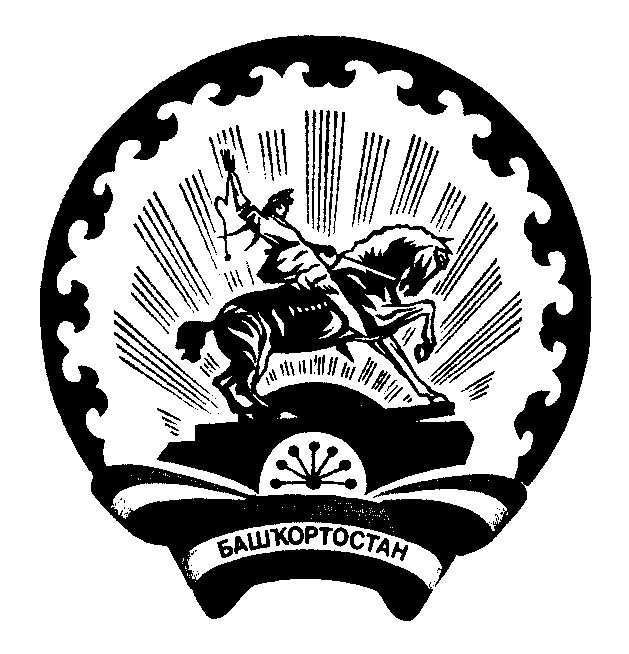 